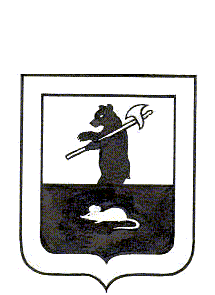 АДМИНИСТРАЦИЯ   ГОРОДСКОГО  ПОСЕЛЕНИЯ  МЫШКИНПОСТАНОВЛЕНИЕг. Мышкин30.08.2016									   № 305 О временном ограничении движения транспортных средств при проведении ярмарки «Дары осени – 2016»          В связи с проведением 3 сентября 2016 года  в г. Мышкине ярмарки «Дары осени – 2016»,  в целях обеспечения безопасности дорожного движения в период проведения мероприятия,ПОСТАНОВЛЯЕТ: 1. Временно ограничить  движение транспортных средств 3 сентября 2016 года в г. Мышкине:с 9.00 до 15.00    по улице    Никольская (от перекрестка с ул. Нагорная до                                                     перекрестка с ул. Ананьинская). 2. ОГИБДД Отдела МВД России по Мышкинскому району (Лесников Д.В.) оказать содействие в   обеспечении безопасности дорожного движения на период проведения мероприятия в соответствии с п.1 настоящего постановления.3.  Отделу МВД России по Мышкинскому району (Смирнов И.А.) оказать содействие в обеспечении охраны общественного порядка на период проведения мероприятия.4. Контроль за исполнением настоящего постановления оставляю за собой.	5. Разместить настоящее постановление на официальном сайте Администрации городского поселения Мышкин и опубликовать в газете «Волжские зори».          6.  Постановление вступает в силу с момента подписания.Глава городскогопоселения Мышкин                                                      			Е.В. Петров 